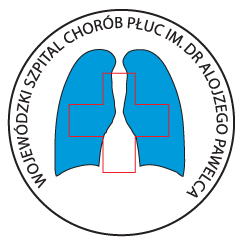 Wojewódzki Szpital Chorób Płuc im. . Alojzego Pawelca44-300 Wodzisław Śląski , ul. Bracka 13NIP 647-21-80-171 REGON :000297690tel: 32 453-71-10, fax: 32 455 53 25sekretariat@wscp.wodzislaw.pl  www.wscp.wodzislaw.plKLAUZULA  INFORMACYJNAdo przetwarzania danych osobowych dla odwiedzających pacjentaNa podstawie art. 13 ust. 1 Rozporządzenia Parlamentu Europejskiego i Rady ( UE) 2016/ 679 z dnia 27 kwietnia 2016 r . w sprawie ochrony osób fizycznych w związku z przetwarzaniem danych osobowych i w sprawie swobodnego przepływu takich danych (ogólne rozporządzenie o ochronie danych), zwane dalej RODO, informuję Pana/ Panią, że:Administratorem Pani/ Pana danych osobowych jest Wojewódzki Szpital Chorób Płuc im. dr. Alojzego Pawelca44-300 Wodzisław Śląski, ul. Bracka 13, REGON : 000297690tel sekretariat 32/ 45-37-101, fax 32 455- 53- 25 e-mail: sekretariat@wscp.wodzisław.pl ,www.wscp.wodzislaw.plAdministrator wyznaczył Inspektora Ochrony Danych. W celu kontaktu  udostępnia jego dane imię i nazwisko – Alodia Urbańczyk adres e- mail: alodia.urbanczyk@wscp.wodzislaw.pl nr tel. 32/ 45- 37- 104Pani / Pana dane będą przetwarzane w celu prowadzenia przez Administratora działalności leczniczej, w szczególności świadczenia przez Administratora usług medycznych oraz ze względów związanych z interesem publicznym w dziedzinie zdrowia publicznego, takich jak ochrona przed poważnymi transgranicznymi zagrożeniami zdrowotnymi (np. epidemia SARS-CoV-2).W celu zapewnienia bezpieczeństwa osób przebywających w budynku oraz w celu zapobiegania rozprzestrzenianiu się chorób zakaźnych, przy wejściu do budynku głównego jest zamontowany termo monitoring rejestrujący wizerunek oraz temperaturę ciała osób wchodzących. W celu zapewnienia jak najwyższego poziomu bezpieczeństwa i ratowania życia pacjentów w najcięższym stanie na salach ścisłego nadzoru chorych może działać monitoring rejestrujący wizerunek i zachowanie obecnych tam osób.Podstawą do przetwarzania pani/ Pana danych osobowych jest:a) w zakresie prowadzenia działalności leczniczej, jest art. 6 ust. 1 lit. c rozporządzenia Parlamentu Europejskiego i Rady ( UE) 2016/ 679 z dnia 27 kwietnia 2016 r. w sprawie ochrony osób fizycznych w związku z przetwarzaniem danych osobowych i w sprawie swobodnego przepływu danych osobowych oraz uchylenia dyrektywy 95/ 46/ WE - dalej: RODO , w związku z przepisami ustawy z dnia 15 kwietnia 2011 r. o działalności  leczniczej oraz ustawy z dnia 06.11.2008 r. o prawach pacjenta i rzeczniku Praw Pacjenta ( Dz. U. 2020 r. poz. 849).b) podstawą przetwarzania danych w zakresie, jaki jest niezbędny dla ochrony żywotnych interesów pacjenta, jest również art. 6 ust. 1 lit. d RODO.c) w zakresie w jakim przetwarzane dane obejmują dane szczególnych kategorii, podstawą prawną przetwarzania danych jest art. 9 ust.2 lit. c (ochrona żywotnych interesów osoby, której dane dotyczą), lit. h (zapewnienie opieki zdrowotnej, profilaktyki zdrowotnej, zarządzanie usługami opieki zdrowotnej), lit. i (interes publiczny w dziedzinie zdrowia publicznego – ochrona przed zagrożeniami transgranicznymi).d) w zakresie monitoringu, termo monitoringu oraz monitoringu na salach ścisłego nadzoru podstawą do przetwarzania Państwa danych jest art. 6 ust. 1 lit. d oraz art. 9 ust. 2 lit. c, lit. h oraz lit. i.Pani/ Pana dane osobowe mogą być ujawniane podmiotom upoważnionym na podstawie przepisów prawa, podmiotom przetwarzającym dane upoważnionym przez administratora.Okres przechowywania danych :a) dane z monitoringu na salach ścisłego nadzoru są przechowywane przez 48 godzin, b) dane z monitoringu wizyjnego i termo monitoringu, są przechowywane przez okres maksymalnie 3 miesięcy.Ma Pani/ Pan  prawo  do : dostępu do swoich danych oraz możliwości ich sprostowania, usunięcia lub ograniczenia przetwarzania swoich danych, wniesienia sprzeciwu wobec przetwarzania,  przenoszenia danych, wniesienia skargi do organu nadzorczego tj. Prezesa Urzędu Ochrony Danych Osobowych, jeśli uzna Pani/ Pan, iż przetwarzanie Pani/ Pana danych osobowych narusza przepisy ustawy o ochronie danych osobowych, a od 25 maja 2018 r. (Dz.U. 2018 poz. 1000) ogólnego rozporządzenia o ochronie danych osobowych ( RODO ).Podanie danych jest dobrowolne, jednak ich niepodanie będzie skutkowało niemożnością wejścia na teren szpitala. Pani/ Pana dane osobowe nie będą wykorzystywane do zautomatyzowanego podejmowania decyzji ani profilowania, o którym mowa w art. 22.Pani/ Pana dane nie będą przekazywane do państwa trzeciego.